Добрый день!Вы зарегистрировались в качестве участника конкурса профессионального мастерствапо номинации «Лучший специалист по ценообразованию». Ваш электронный адрес указан в поданной для участия в конкурсе анкете.Ваш логин….Ваш пароль….Для принятия участия в конкурсе Вам необходимо зайти на сайт http://ccs.brandeurs.ru/Начать тестирование необходимо «__» ноября 2020 г. с _____ до _____ (время московское). Для работы с заданиями Вам будет отведено 90 мин. 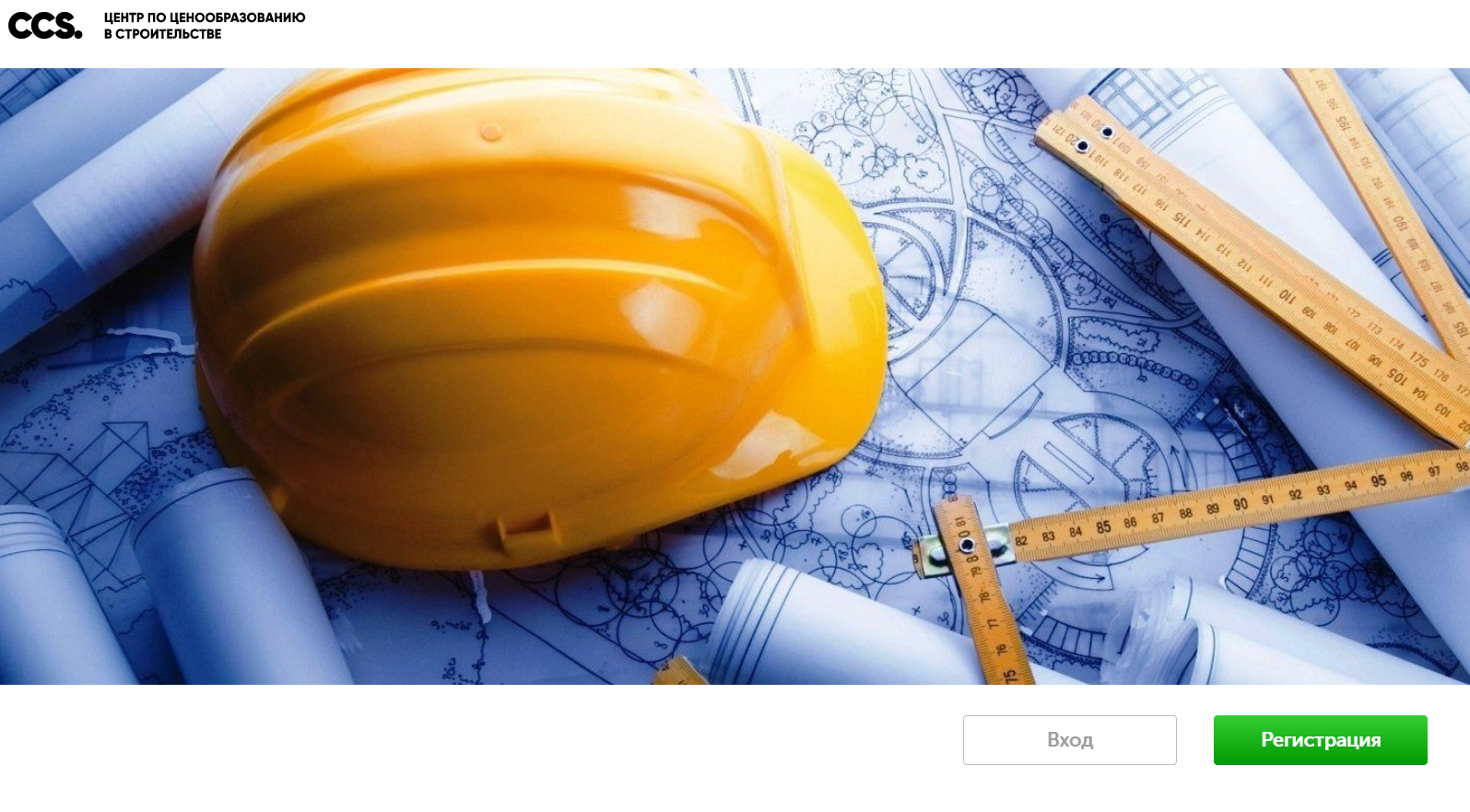 Нажать кнопку «Вход», в поле номер студенческого ввести ваш логин, в поле пароль ввести пароль, содержащийся в сообщении, которое придет на почту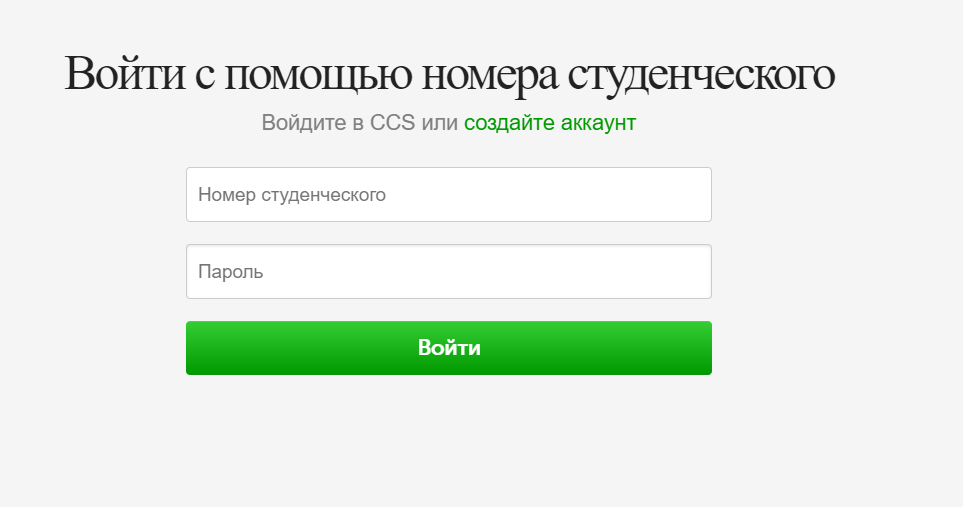 После входа в систему вы увидите тест (для примера на картинке указаны другие тесты, которых не будет в системе в день проведения конкурса)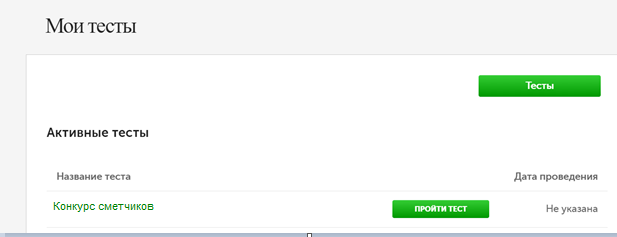 Необходимо выбрать имеющийся тест «Конкурс сметчиков» и нажать кнопку «Пройти тест»Для выполнения заданий вам будет предоставлено 35 вопросов теоретической части и 15 вопросов практической части.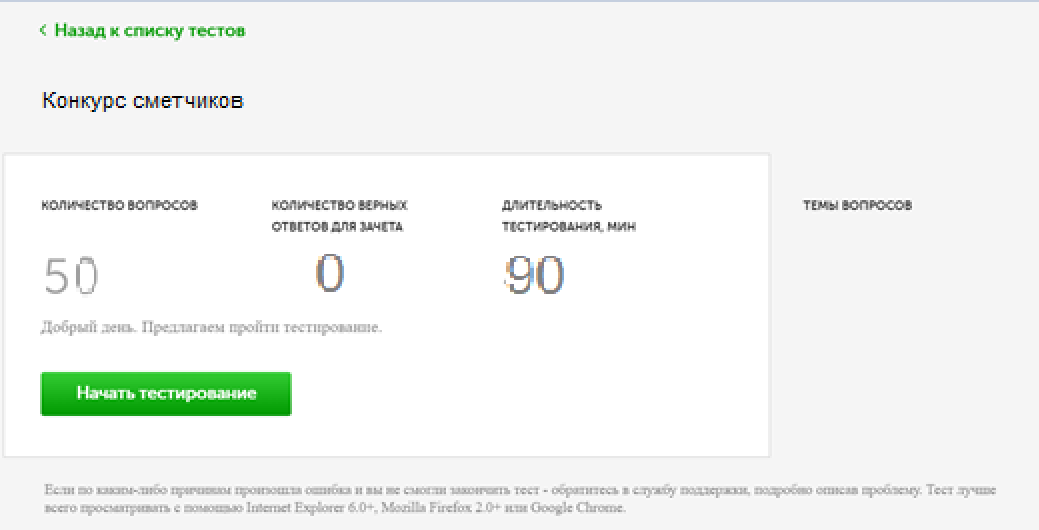 Отсчет времени начнется после нажатия кнопки «Начать тестирование». В 11.30 (время московское) прохождение тестирования будет прекращено автоматически. Появятся вопросы с вариантами ответов, необходимо выбрать ответ (несколько ответов), после чего появится кнопка «Следующий вопрос».  Нажав кнопку «Пропустить вопрос», вы переходите к следующему вопросу, пропущенный вопрос появится в конце теста.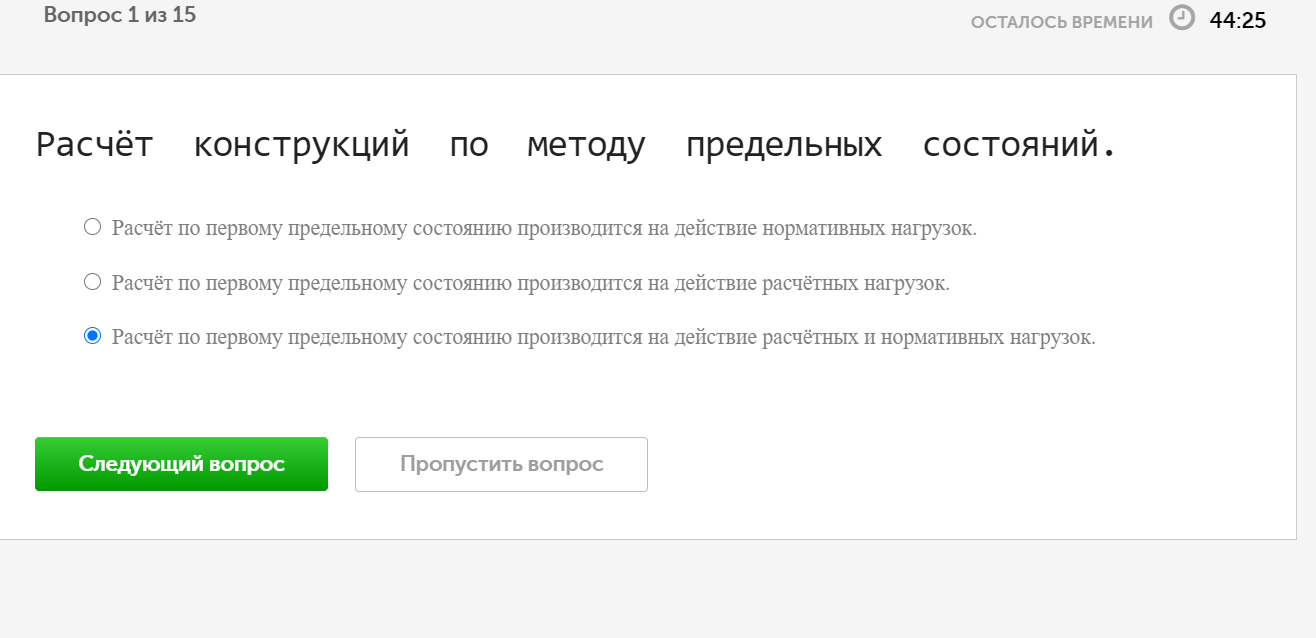 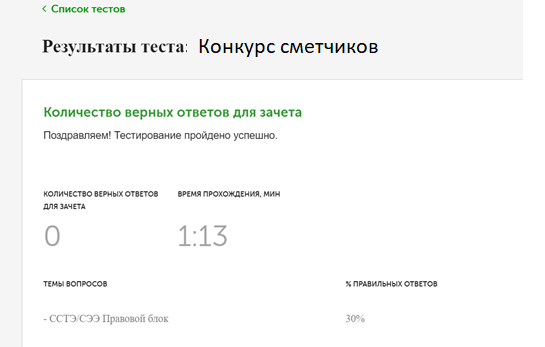 После прохождения теста система выведет окно: количество верных ответов.Итоги конкурса будут подведены в течение 7 рабочих дней, о чем от Вашей саморегулируемой организации будет получено информационное сообщение по электронной почте.Желаем удачи!